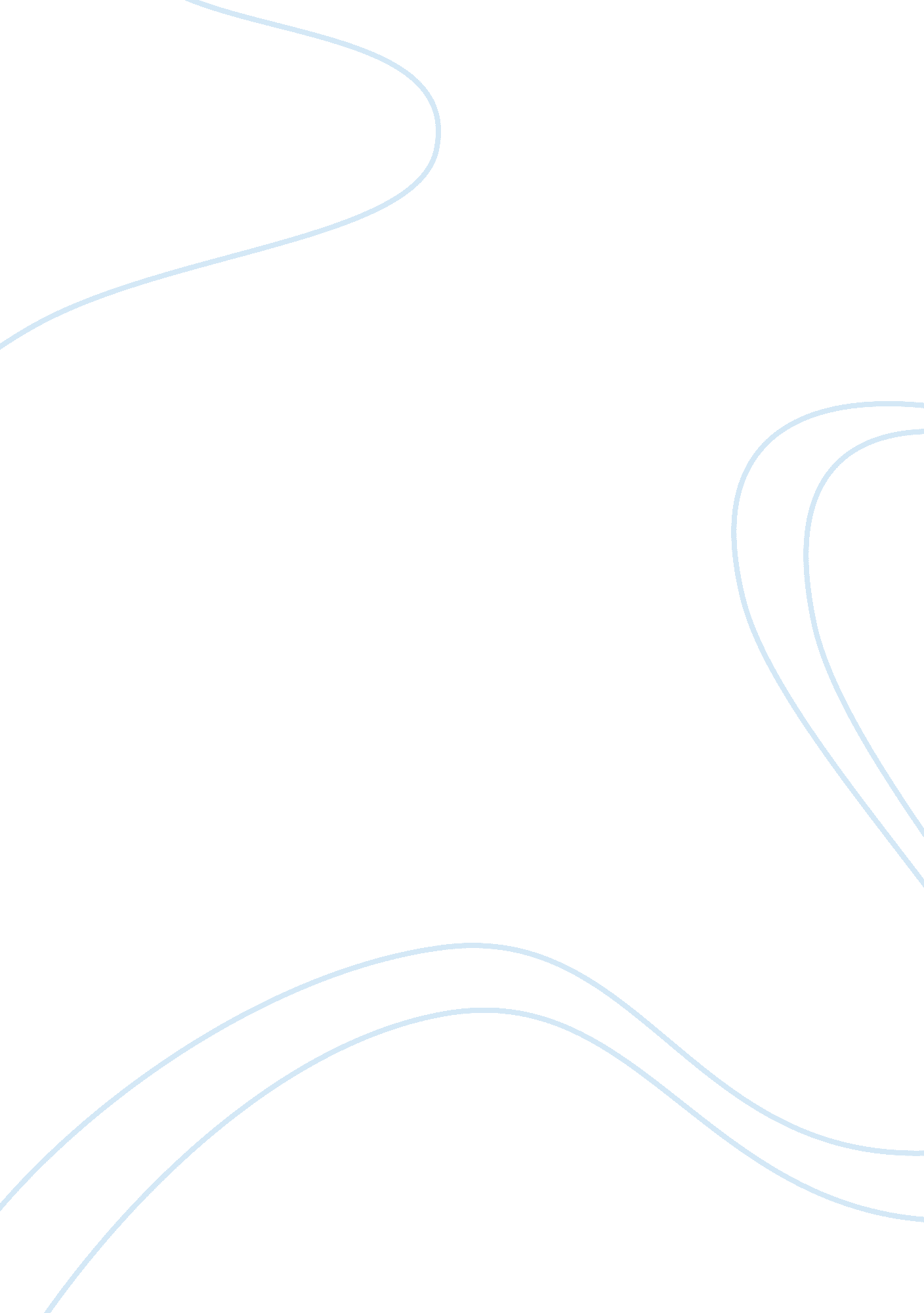 Why i want to get pharmacy educationEducation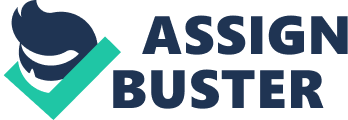 ﻿ 
PERSONAL STATEMENT 
Education gives one a sense of direction and also increases one’s level of awareness. An educated individual is looked up to, by the society as a beacon for further development and growth. I am person who believes in the above written lines! I believe that it also gives me the opportunity to perform my duties with utmost dedication and wisdom. 
This, coupled with the fact that my talent and core interests lie in this field are the driving forces behind my great interest in obtaining education in the field of Pharmacy. In today’s world, the field of Medicine is of immense importance to individuals and countries, alike. In this whole process, pharmacy in an inevitable part, since apart from pure medication, the right guidance from professionals in terms of medication, is very important to help patients overcome their fear for and grief towards the acceptance of diseased conditions. 
The main reason behind my choice of choosing Pharmacy as my career option, is the fact that I want to learn more and obtain more knowledge about the subject. From personal experiences, I have seen my father suffer from asthma and my grandmother suffering from high blood pressure and diabetes. During these instances, I was asked to go to medical shops and get the required medicines and drugs. However, my lack of knowledge frustrated me. Therefore, I possess a thirst for knowledge regarding this subject, and would like to quench it by taking up this course, as per my passion. I have watched a number of movies related to pharmacy and medicine, and have also read books like The Last Medicine by Arthur Hailey. This has helped me become completely interested in the profession of Pharmacy. 
Firstly, talking about my professional strengths, I am a person who seeks to make the most out of every opportunity that comes my way, as I strongly believe that Opportunity knocks the door only once! I also keep myself up-to-date with the current happenings and researches, break-through and inventions in the field of Pharmacy and Healthcare, to make way for improvised quality of output to patients, from my end. 
Secondly, coming to my personal strengths; very evidently, I am a team player, bringing about a coordination in the inter-disciplinary treatment that Pharmacy professionals need to provide. Therefore, being a team-worker and working in cooperation is extremely vital. 
I seek to expand my knowledge base on every possible occasion and am good at crisis management. I am capable of handling complex situations, without becoming panicky and by maintaining my calm and composure, which is a pre-requisite for every professional in the field of Pharmacy. 
Apart from my humanistic perspective, I do have certain personal reasons for taking up pharmacy in particular. For instance, I was intrigued by human psychology and its acceptance of trying circumstances. I am a compassionate person and enjoy extending a helping hand to those in need. In order to further my goal, I have volunteered at various health camps, which encouraged me to pursue my Pharmacy with your esteemed institution. 
Every field works on a principle of core values. I feel that equality, human dignity and justice are of utmost importance to me. Service to the utmost honesty of one’s conscience is what is important, to a nurse. Secondly, attaching the respect and dignity deserved by every human to the patient, is equally necessary. For this, empathy and comprehending the fact that every human is God’s creation, is a must. Thirdly, providing justice to every patient is important for me, because I aspire to devote myself to service of humanity, as a tool to give back what I can to the society. 
As already mentioned above, I envisage the profession of Pharmacy, as service to mankind. This is done, with the sole view of catering to the needs of society. I deeply respect every human being as a miraculous creation and attach the dignity to every fellow being. All these values and ethics, alongside my technical knowledge of the subject would definitely help me pursue my dream. 
I would definitely work to the best of my ability in making a mark for myself in this profession Therefore, keeping in mind my personal and professional strengths and abilities; and linking them up to the goals of the programme, it is evident that the programme will surely help me polish and sharpen my skills. Therefore, I hope you will consider me for the same and help me make a mark for myself in the field of Pharmacy. 
REFERENCES 
I have not used any reference material, and have worked on the outline provided by you, as it is more of a personal situation. 